БОЙОРОК                                                                РАСПОРЯЖЕНИЕ«08» сентябрь 2018 года                   №     31              «08»сентября 2018 года              В соответствии со статьями 8 и 8.1 Федерального закона от 25 декабря 2008 г №273-ФЗ « О противодействии коррупции»,Указами Президента Российской Федерации  от 02 апреля 2013 г № 309 «О мерах по реализации отдельных положений Федерального закона «О противодействии коррупции» и от 02 апреля 2013 года №310 « О мерах по реализации отдельных положений Федерального закона « О контроле за соответствием расходов лиц ,замещающих государственные должности, и иных лиц их доходам»:           1.Назначить ответственным лицом за сбор ,проверку правильности оформления и размещение на официальном сайте администрации сельского поселения Мутабашевский справок о доходах, расходах, об имуществе и обязательствах имущественного характера, а также сведений о доходах, расходах, об имуществе и обязательствах имущественного характера супруги (супруга) и несовершеннолетних детей служащих администрации сельского поселения Мутабашевский сельсовет  и с депутатов Совета сельского поселения Мутабашевский сельсовет Ахматаглиеву Марину Камильевну.          2.Контроль за исполнением настоящего распоряжения оставляю за собой.Глава сельского поселения :                                  А.Г.ФайзуллинБАШҠОРТОСТАН РЕСПУБЛИКАҺЫАСҠЫН  РАЙОНЫМУНИЦИПАЛЬ РАЙОНЫНЫҢМОТАБАШ   АУЫЛ  БИЛӘМӘҺЕ ХӘКИМИӘТЕ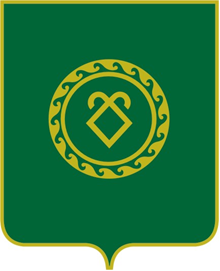 АДМИНИСТРАЦИЯСЕЛЬСКОГО ПОСЕЛЕНИЯМУТАБАШЕВСКИЙ СЕЛЬСОВЕТМУНИЦИПАЛЬНОГО РАЙОНААСКИНСКИЙ РАЙОНРЕСПУБЛИКИ  БАШКОРТОСТАНО назначении ответственного лица за сбор справок о доходах, расходах, об имуществе и обязательствах имущественного характера, а также сведений о доходах, расходах, об имуществе и обязательствах имущественного характера супруги (супруга) и несовершеннолетних детей муниципальных служащих администрации сельского поселения Мутабашевский сельсовет муниципального района Аскинский район Республики Башкортостан